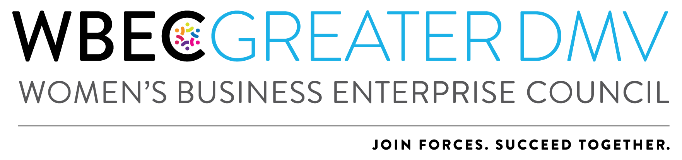 2023 Outstanding Corporation Award Application*NOTE: Only ONE application can be submitted per region.Each year the Outstanding Corporation Award recognizes a WBEC Greater DMV Corporate Member who has demonstrated exceptional commitment to the organization, has supported women in business or developed innovative resources and initiatives to increase supplier diversity opportunities.   
Corporate award winners will receive: Recognition at the Celebrating Our Partners Reception and Annual Awards Breakthrough Breakfast on November 16 & 17, 2023. Profile on the organization website.Identification as an awardee at other signature programs including the Breakthrough Breakfast in NY.Participation on the 2024 Awards Committee. Criteria: The Corporation receiving this award will be recognized for the following criteria, based on a point system: Contribution to Greater DMV – 20 points Communications about your commitment to Supplier Diversity – 20 points Access to Supply Chain – 15 points WBE Collaboration and Communication – 15 points Greater DMV’s Value to Company – 10 points Top Management and C-Level Executive Involvement – 10 points Greater DMV Sponsorship – 10 points  Application Process: Corporate representatives are invited to apply for this award and encourage other corporations to apply if their companies meet the above criteria. To apply: Answers to application questions should reflect activity for the 2022 calendar year.Nominee must answer all questions on the application and submit one letter of recommendation from a current or previous WBE supplier.  All applications should be received no later than Friday August 11, 2023.Applications will be reviewed by a select committee and finalists notified by Wednesday September 6, 2023.Please note that a corporation cannot win the same award in two consecutive years. Additional Information/Instructions: Each answer should not exceed one page. All sections should be completed in the format most appropriate for your response, e.g., narrative, outline, etc. Applications must be submitted in one complete package. Applications will not be accepted if components are submitted separately.  Additional materials such as photographs, brochures, and marketing materials will not be accepted. Application, company logo and headshot of person who would accept the award should be emailed to: WBEC Greater DMV Awards at awardsdmv@wbecgreaterdmv.org. Nominee Name:Company:Nominee Email Address:Contributions to WBEC Greater DMVList three (3) significant contributions that your company has made to Greater DMV in any of the following areas: time, space, or membership. Please be as specific as possible.Communications about your Commitment to Supplier Diversity.List the specific ways in which your company communicates internally about the importance of Supplier Diversity (including employee newsletters, awards, recognition, and incentives for achieving diverse supplier objectives).Does the company have a policy regarding Supplier Diversity as it relates to procurement? Yes	 NoPlease provide a short clarification of your response.Access to Supply Chain.How have the company’s actions increased opportunities for women’s business enterprises (WBEs) to access your supply chain? Be specific and provide quantitative results if possible (e.g., How do you know your actions have increased access to the supply chain?). WBE Collaboration and Communication.Does the company require certification from its WBE suppliers?	 Yes		 NoDoes the company host workshops or introduce you non-certified female vendors to WBEC Greater DMV? Yes		 NoWhat information does the company convey to female vendors about the certification process?Please provide the number of Done DealsTM the company has completed in the past year with:Women-owned businesses:Certified women-owned businesses:Did you report the Done DealsTM to Greater DMV?			 Yes		 NoWhat are your goals for WBE spend for 2023? Response can be a dollar amount or percentage of total expected spend.Does your goals for next year represent an increase, decrease or are they the same? Increase		 Decrease  	     SameDoes the company have a Second-Tier program?		 Yes		 No		 N/AIf yes, does the company introduce Prime Suppliers to WBEs?	 Yes		 No		N/AIf No or N/A, please clarify.If yes, does the company write diversity requirements into prime supplier contracts? Yes		 No		N/AWhat was the company’s total spend with Greater DMV WBEs in 2022? Response can be a dollar amount or percentage of total expected spend.Please quantify the company’s year-over-year spend in the Greater DMV region. Response can be a dollar amount or percentage of total expected spend.How many Greater DMV WBEs did the company include in Requests for Information (RFIs) and Requests for Proposals (RFPs) in 2022?RFIs:RFPs:N/A: Greater DMV’s Value to your Company.Please provide three to five ways in which Greater DMV has provided value to the company in the past year. Be specific.Top Management and C-Level Executive Involvement.Please indicate whether top Management or C-Level executives from the company have provided support to any of Greater DMV’s 2022 events or offerings.Greater DMV Sponsorship.Is the company in good standing relative to its Greater DMV membership dues? Yes		 No		